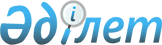 "Әкімшілік істерді қарау бойынша соттардың жұмысы туралы есептердің, электронды ақпараттық есепке алу құжаттарының нысандарын және оларды енгізу мен қалыптастыру жөніндегі нұсқаулықты бекіту туралы" Қазақстан Республикасы Бас Прокурорының 2021 жылғы 22 маусымдағы № 92 бұйрығына өзгерістер енгізу туралыҚазақстан Республикасы Бас Прокурорының 2024 жылғы 20 ақпандағы № 24 бұйрығы. Қазақстан Республикасының Әділет министрлігінде 2024 жылғы 21 ақпанда № 34021 болып тіркелді
      БҰЙЫРАМЫН:
      1. "Әкімшілік істерді қарау бойынша соттардың жұмысы туралы есептердің, электронды ақпараттық есепке алу құжаттарының нысандарын және оларды енгізу мен қалыптастыру жөніндегі нұсқаулықты бекіту туралы" Қазақстан Республикасы Бас Прокурорының 2021 жылғы 22 маусымдағы № 92 бұйрығына (Нормативтік құқықтық актілерді мемлекеттік тіркеу тізілімінде № 23196 болып тіркелген) мынадай өзгерістер енгізілсін:
      кіріспе мынадай редакцияда жазылсын:
      "Мемлекеттік құқықтық статистика және арнайы есепке алу туралы" Қазақстан Республикасы Заңының 6-бабының 1) тармақшасына сәйкес, Қазақстан Республикасы Президентінің 2017 жылғы 13 қазандағы № 563 Жарлығымен бекітілген "Қазақстан Республикасының прокуратура органдарының кейбір мәселелері туралы" Қазақстан Республикасының Бас прокуратурасы туралы ереженің 19-тармағының 37) тармақшасын басшылыққа ала отырып, БҰЙЫРАМЫН:";
      көрсетілген бұйрықпен бекітілген "Бірінші сатыдағы соттардың әкімшілік істерді қарауы жөніндегі есеп" № 5-нысаны;
      1-бөлім "Әкімшілік істерді қарау нәтижелері және қозғалысы":
      50, 51, 52-бағандар мынадай редакцияда толықтырылсын:
      "
      "і с";
      "Әкімшілік органдарға, лауазымды адамдарға қатысты әкімшілік істердің қозғалысы" деген 2-бөлім осы бұйрықтың қосымшасына сәйкес жаңа редакцияда жазылсын; 
      көрсетілген бұйрықпен бекітілген "Кассациялық сатыда әкімшілік істерді қарау бойынша есеп" № 5-нысаны: 
      2-бөлім "Істерді қарау нәтижелері (заңды күшіне енбеген сот актілері)":
      77, 78, 79-бағандар мынадай редакцияда толықтырылсын:
      "
      ";
      көрсетілген бұйрықпен бекітілген Қазақстан Республикасы сот органдарының ақпараттық жүйесіне электронды ақпараттық есепке алу құжаттарын енгізу және әкімшілік істерді қарау жөніндегі соттардың жұмысы туралы есептерді қалыптастыру жөніндегі нұсқаулықта:
      1, 2, 3, 4, 5-тармақтар мынадай редакцияда жазылсын:
      "1. Осы Қазақстан Республикасы сот органдарының ақпараттық жүйесіне (бұдан әрі – ҚР СО АЖ) электронды ақпараттық есепке алу құжаттарын (бұдан әрі – ЭАЕҚ) енгізу және әкімшілік істерді қарау бойынша соттардың жұмысы туралы есептерді қалыптастыру жөніндегі нұсқаулық ЭАЕҚ енгізудің және олардың негізінде бірінші, апелляциялық және кассациялық сатыдағы соттардың әкімшілік істерді қарауы жөніндегі есептерді қалыптастыруының негізгі ережелерін айқындайды (бұдан әрі - есептер).".
      2. Қазақстан Республикасы Бас прокуратурасының Құқықтық статистика және арнайы есепке алу жөніндегі комитеті (бұдан әрі – Комитет) ЭАЕҚ біріңғай нысандарын әзірлеуді және енгізуді Қазақстан Республикасының Сот әкімшілігімен (бұдан әрі – Сот әкімшілігі) келісе отырып жүзеге асырады.
      3. ЭАЕҚ-ны ҚР СО АЖ-ға енгізу есепке алуды Сот әкімшілігі және оның облыстардағы, республикалық маңызы бар қалалардағы және астанадағы аумақтық бөлімшелері (бұдан әрі – соттар кеңсесі) жүргізеді.
      4. Есептерді ҚР СО АЖ ЭАЕҚ-ның деректері негізінде Комитет және оның аумақтық органдары қалыптастырады.
      5. Есептерді қалыптастыру ЭАЕҚ-ның мынадай нысандары негізінде іске асырылады:
      1) "Бірінші сатыдағы сот қараған әкімшілік іске (талап қою) 1-ЭАЕҚ" (бұдан әрі – 1-ЭАЕҚ);
      2) "Апелляциялық сатыдағы сот қараған әкімшілік іске 2-ЭАЕҚ" (бұдан әрі – 2-ЭАЕҚ);
      3) "Кассациялық сатыдағы сот қараған әкімшілік іске (талап қою) 3-ЭАЕҚ" (бұдан әрі – 3-ЭАЕҚ)";
      7-тармақ мынадай редакцияда жазылсын:
      "7. ҚР СО АЖ-да енгізілген ЭАЕҚ-ның деректемелерін түзету Сот әкімшілігінің, соттар кеңсесінің бастамасы бойынша, Комитеттің, оның аумақтық және оларға теңестірілген органдарының (бұдан әрі – аумақтық органдар) хаты бойынша жүргізіледі.";
      47, 48, 49-тармақтар мынадай редакцияда жазылсын:
      "47. Есептер Комитет және оның аумақтық органдары комитеттің ААЖ-да ҚР СО АЖ-да көрсеткіштерін есептеу алгоритміне сәйкес ЭАЕҚ-тен ҚР СО АЖ деректері негізінде қалыптастырылады.
      48. Есептер тоқсан сайын өсіп келе жатқан нәтижемен қалыптастырылады.
      49. Комитеттің аумақтық органдары есептер бойынша статистикалық деректерді (бұдан әрі – статистикалық кесім) Астана қаласының уақыты бойынша есепті кезеңнен кейінгі айдың 6-күні сағат 15:00-де расталады.
      Комитет республика бойынша жиынтық есептерді есептік кезеңнен кейінгі айдың 8-күні Комитет төрағасына қол қою үшін ұсынылады.
      Жиынтық есептерге қол қойылғаннан кейін, бірақ есептік кезеңнен кейінгі айдың 10-күнінен кешіктірмей Сот әкімшілігіне жолданады.
      Облыстар, республикалық маңызы бар қалалар және Астана бойынша жиынтық есептерге Комитеттің аумақтық органдарының бастықтары (Комитет статистикалық бөлімді бекіткеннен кейін) қол қояды, олар жергілікті жерлерде олардың сақталуын қамтамасыз етеді (Комитетке жіберілмей).".
      2. Қазақстан Республикасы Бас прокуратурасының Құқықтық статистика және арнайы есепке алу жөніндегі комитетіне (бұдан әрі – Комитет):
      1) осы бұйрықты Қазақстан Республикасы Әділет министрлігінде мемлекеттік тіркеуді;
      2) осы бұйрықты Қазақстан Республикасы Бас прокуратурасының интернет-ресурсында орналастыруды;
      3) осы бұйрықтың көшірмесін құқықтық статистика және арнайы есепке алудың мүдделі субъектілеріне, Комитеттің аумақтық органдарына орындау үшін жіберуді қамтамасыз етсін.
      3. Осы бұйрықтың орындалуын бақылау Комитет төрағасына жүктелсін.
      4. Осы бұйрық ресми жарияланған күнінен кейін күнтізбелік он күн өткен соң қолданысқа енгізіледі.
       "КЕЛІСІЛДІ"
      Қазақстан Рсепубликасы
      Сот әкімшілігі "Бірінші сатыдағы соттардың әкімшілік істерді қарауы жөніндегі есеп" № 5-нысаны "Әкімшілік органдарға, лауазымды адамдарға қатысты әкімшілік істердің қозғалысы" 2-бөлім
      кестенің жалғасы
      кестенің жалғасы
      кестенің жалғасы
      кестенің жалғасы
					© 2012. Қазақстан Республикасы Әділет министрлігінің «Қазақстан Республикасының Заңнама және құқықтық ақпарат институты» ШЖҚ РМК
				
Мүгедектігі бар адамдардың талап қоюлары бойынша
кәмелетке толмағандардың мүддесіне берілген талап қоюлар бойынша
әйел адамдардың талап қоюлары бойынша
50
51
52
Мүгедектігі бар адамдардың талап қоюлары бойынша
кәмелетке толмағандардың мүддесіне берілген талап қоюлар бойынша
әйел адамдардың талап қоюлары бойынша
77
78
79
      Қазақстан Республикасы Бас Прокуроры 

Б. Асылов
Қазақстан Республикасы
Бас Прокуроры
2024 жылғы 20 ақпандағы
№ 24 бұйрығына
қосымшаҚазақстан Республикасы
Бас Прокурорының
2021 жылғы 22 маусымдағы
№ 92 бұйрығына
1-қосымшанысан
Атауы
Атауы
Есептік кезеңнің басындағы аяқталмаған істердің қалдығы
Есептік кезеңде келіп түскен істер
Жаңадан ашылған мән-жайлар бойынша бастапқы сот актілерінің күші жойылуына байланысты істер бойынша қайта жаңартылған іс жүргізулер
Жаңадан ашылған мән-жайлар бойынша бастапқы сот актілерінің күші жойылуына байланысты істер бойынша қайта жаңартылған іс жүргізулер
1-3-бағандардан
1-3-бағандардан
Іс (арыз) соттылығы бойынша жіберілді
Шешім шығарылып қаралды
Ұйғарым шығарылып қаралды
оның ішінде
7-8-бағандардан
оның ішінде
7-8-бағандардан
Атауы
Атауы
Есептік кезеңнің басындағы аяқталмаған істердің қалдығы
Есептік кезеңде келіп түскен істер
Жаңадан ашылған мән-жайлар бойынша бастапқы сот актілерінің күші жойылуына байланысты істер бойынша қайта жаңартылған іс жүргізулер
Жаңадан ашылған мән-жайлар бойынша бастапқы сот актілерінің күші жойылуына байланысты істер бойынша қайта жаңартылған іс жүргізулер
прокурордың талап қоюы бойынша
кері қайтарылды
Іс (арыз) соттылығы бойынша жіберілді
Шешім шығарылып қаралды
Ұйғарым шығарылып қаралды
талап қоюды қанағаттандыра отырып
талап қоюдан бас тарта отырып
А
А
Б
1
2
3
3
4
5
6
7
8
9
10
Барлығы
Барлығы
1
Қазақстан Республикасы Парламенті Сенатының Аппараты
Қазақстан Республикасы Парламенті Сенатының Аппараты
2
Қазақстан Республикасы Парламенті Мәжілісінің Аппараты
Қазақстан Республикасы Парламенті Мәжілісінің Аппараты
3
Тұңғыш Президент - Қазақстан Республикасы Елбасының Кеңсесі
Тұңғыш Президент - Қазақстан Республикасы Елбасының Кеңсесі
4
Қазақстан Республикасы Президентінің Іс басқармасы
Қазақстан Республикасы Президентінің Іс басқармасы
5
Қазақстан Республикасы Үкімет Аппараты
Қазақстан Республикасы Үкімет Аппараты
6
Қазақстан Республикасы Конституциялық Сотының Аппараты
Қазақстан Республикасы Конституциялық Сотының Аппараты
7
Қазақстан Республикасының Сот әкімшілігі
Қазақстан Республикасының Сот әкімшілігі
8
оның ішінде
аумақтық бөлімшелер
9
Қазақстан Республикасы Қауіпсіздік Кеңесінің Аппараты
Қазақстан Республикасы Қауіпсіздік Кеңесінің Аппараты
10
Қазақстан Республикасының Ұлттық банкі
Қазақстан Республикасының Ұлттық банкі
11
Қазақстан Республикасының Орталық сайлау комиссиясының Аппараты
Қазақстан Республикасының Орталық сайлау комиссиясының Аппараты
12
Қазақстан Республикасы Жоғарғы сот Кеңесінің Аппараты
Қазақстан Республикасы Жоғарғы сот Кеңесінің Аппараты
13
Қазақстан Республикасының Бас прокуратурасы
Қазақстан Республикасының Бас прокуратурасы
14
оның ішінде
аумақтық бөлімшелер
15
Қазақстан Республикасының Ұлттық қауіпсіздік комитеті
Қазақстан Республикасының Ұлттық қауіпсіздік комитеті
16
оның ішінде
аумақтық бөлімшелер
17
Қазақстан Республикасы Жоғары аудиторлық палатасы
Қазақстан Республикасы Жоғары аудиторлық палатасы
18
Қазақстан Республикасы Президентінің Мемлекеттік Күзет қызметі
Қазақстан Республикасы Президентінің Мемлекеттік Күзет қызметі
19
оның ішінде
Айырықша мақсаттағы күштері
20
Қазақстан Республикасының Мемлекеттік қызмет істері агенттігі
Қазақстан Республикасының Мемлекеттік қызмет істері агенттігі
21
оның ішінде
аумақтық бөлімшелер
22
Қазақстан Республикасының Сыбайлас жемқорлыққа қарсы іс-қимыл агенттігі (Сыбайлас жемқорлыққа қарсы қызметі)
Қазақстан Республикасының Сыбайлас жемқорлыққа қарсы іс-қимыл агенттігі (Сыбайлас жемқорлыққа қарсы қызметі)
23
оның ішінде
аумақтық бөлімшелер
24
Қазақстан Республикасының Қаржы нарығын реттеу және дамыту агенттігі
Қазақстан Республикасының Қаржы нарығын реттеу және дамыту агенттігі
25
Қазақстан Республикасының Стратегиялық жоспарлау және реформалар агенттігі
Қазақстан Республикасының Стратегиялық жоспарлау және реформалар агенттігі
26
оның ішінде
Ұлттық статистика бюросы және оның аумақтық бөлімшелері
27
Қазақстан Республикасының Бәсекелестікті қорғау және дамыту агенттігі
Қазақстан Республикасының Бәсекелестікті қорғау және дамыту агенттігі
28
Қазақстан Республикасының Қаржылық мониторинг агенттігі және оның аумақтық бөлімшелері
Қазақстан Республикасының Қаржылық мониторинг агенттігі және оның аумақтық бөлімшелері
29
Қазақстан Республикасының Сыртқы істер министрлігі
Қазақстан Республикасының Сыртқы істер министрлігі
30
оның ішінде
Инвестиция комитеті
31
оның ішінде
Халықаралық ақпарат комитеті
32
оның ішінде
министрлік пен оның ведомстволарының басқаруындағы ұйымдар
33
Қазақстан Республикасының Ішкі істер министрлігі
Қазақстан Республикасының Ішкі істер министрлігі
34
оның ішінде
Ұлттық ұланның Бас қолбасшылығы
35
оның ішінде
Қылмыстық-атқару жүйесі комитеті және оның аумақтық бөлімшелері
36
оның ішінде
Әкімшілік полиция комитеті және оның аумақтық бөлімшелері
37
оның ішінде
Көші-қон қызметі комитеті
38
оның ішінде
министрлік пен оның ведомстволарының басқаруындағы ұйымдар
39
Қазақстан Республикасының Қорғаныс министрлігі
Қазақстан Республикасының Қорғаныс министрлігі
40
оның ішінде
министрлік пен оның ведомстволарының басқаруындағы ұйымдар
41
Қазақстан Республикасының Ақпарат және қоғамдық даму министрлігі
Қазақстан Республикасының Ақпарат және қоғамдық даму министрлігі
42
оның ішінде
Ақпарат комитеті
43
оның ішінде
Азаматтық қоғам істері комитеті
44
оның ішінде
Жастар және отбасы істері комитеті
45
оның ішінде
Дін істері комитеті
46
оның ішінде
Этносаралық қатынастарды дамыту комитеті
47
оның ішінде
министрлік пен оның ведомстволарының басқаруындағы ұйымдар
48
Қазақстан Республикасының Мәдениет және ақпарат министрлігі
Қазақстан Республикасының Мәдениет және ақпарат министрлігі
49
оның ішінде
Архив, құжаттама және кітап ісі комитеті және оның аумақтық бөлімшелері
50
оның ішінде
Мәдениет комитеті және оның аумақтық бөлімшелері
51
оның ішінде
Ақпарат комитеті және оның аумақтық бөлімшелері
52
оның ішінде
Азаматтық қоғам істері комитеті және оның аумақтық бөлімшелері
53
оның ішінде
Жастар және отбасы істері комитеті және оның аумақтық бөлімшелері
54
оның ішінде
Дін істері комитеті және оның аумақтық бөлімшелері
55
оның ішінде
Этносаралық қатынастарды дамыту комитеті және оның аумақтық бөлімшелері
56
оның ішінде
министрлік пен оның ведомстволарының басқаруындағы ұйымдар
57
Қазақстан Республикасының Ауылшаруашылық министрлігі
Қазақстан Республикасының Ауылшаруашылық министрлігі
58
оның ішінде
Ветеринариялық бақылау және қадағалау комитеті, оның аумақтық бөлімшелері
59
оның ішінде
Агроөнеркәсіптік кешендегі мемлекеттік инспекция комитеті, оның аумақтық бөлімшелері
60
оның ішінде
Жер ресурстарын басқару комитеті
61
оның ішінде
министрлік пен оның ведомстволарының басқаруындағы ұйымдар
62
Қазақстан Республикасының Әділет министрлігі
Қазақстан Республикасының Әділет министрлігі
63
в том числе
аумақтық бөлімшелер
64
в том числе
министрлік пен оның ведомстволарының басқаруындағы ұйымдар
65
Қазақстан Республикасының Оқу-ағарту министрлігі
Қазақстан Республикасының Оқу-ағарту министрлігі
66
оның ішінде
Білім саласында сапаны қамтамасыз ету комитеті және оның аумақтық бөлімшелері
67
оның ішінде
Балалардың құқығын қорғау комитеті
68
оның ішінде
Орта білім комитеті
69
оның ішінде
министрлік, оның ведомстволарының басқаруындағы ұйымдар
70
Қазақстан Республикасының Ғылым және жоғары білім министрлігі
Қазақстан Республикасының Ғылым және жоғары білім министрлігі
71
оның ішінде
Ғылым және жоғары білім саласында сапаны қамтамасыз ету комитеті
72
оның ішінде
Жоғары және жоғары оқу орнынан кейінгі комитеті
73
оның ішінде
Ғылым комитеті
74
оның ішінде
Тіл саясаты комитеті
75
оның ішінде
министрлік пен оның ведомстволарының басқаруындағы ұйымдар
76
Қазақстан Республикасы Білім және ғылым министрлігі
Қазақстан Республикасы Білім және ғылым министрлігі
Қазақстан Республикасы Білім және ғылым министрлігі
Қазақстан Республикасы Білім және ғылым министрлігі
77
оның ішінде
оның ішінде
Білім және ғылым саласындағы сапаны қамтамасыз ету комитеті және оның аумақтық бөлімшелері
Білім және ғылым саласындағы сапаны қамтамасыз ету комитеті және оның аумақтық бөлімшелері
78
оның ішінде
оның ішінде
Ғылым комитеті
Ғылым комитеті
79
оның ішінде
оның ішінде
Балалардың құқығын қорғау комитеті
Балалардың құқығын қорғау комитеті
80
оның ішінде
оның ішінде
Мектепке дейінгі және орта білім комитеті
Мектепке дейінгі және орта білім комитеті
81
оның ішінде
оның ішінде
министрлік пен оның ведомстволарының басқаруындағы ұйымдар
министрлік пен оның ведомстволарының басқаруындағы ұйымдар
82
Қазақстан Республикасының Денсаулық сақтау министрлігі
Қазақстан Республикасының Денсаулық сақтау министрлігі
Қазақстан Республикасының Денсаулық сақтау министрлігі
Қазақстан Республикасының Денсаулық сақтау министрлігі
83
оның ішінде
оның ішінде
Медициналық және фармацевтикалық бақылау комитеті және оның аумақтық бөлімшелері
Медициналық және фармацевтикалық бақылау комитеті және оның аумақтық бөлімшелері
84
оның ішінде
оның ішінде
Санитарлық-эпидемиологиялық бақылау комитеті және оның аумақтық бөлімшелері
Санитарлық-эпидемиологиялық бақылау комитеті және оның аумақтық бөлімшелері
85
оның ішінде
оның ішінде
министрлік пен оның ведомстволарының басқаруындағы ұйымдар
министрлік пен оның ведомстволарының басқаруындағы ұйымдар
86
Қазақстан Республикасының Еңбек және халықты әлеуметтік қорғау министрлігі
Қазақстан Республикасының Еңбек және халықты әлеуметтік қорғау министрлігі
Қазақстан Республикасының Еңбек және халықты әлеуметтік қорғау министрлігі
Қазақстан Республикасының Еңбек және халықты әлеуметтік қорғау министрлігі
87
оның ішінде
оның ішінде
Еңбек, әлеуметтік қорғау және көші-қон комитеті және оның аумақтық бөлімшелері
Еңбек, әлеуметтік қорғау және көші-қон комитеті және оның аумақтық бөлімшелері
88
оның ішінде
оның ішінде
министрлік пен оның ведомстволарының басқаруындағы ұйымдар
министрлік пен оның ведомстволарының басқаруындағы ұйымдар
89
Қазақстан Республикасының Индустрия және инфрақұрылымдық даму министрлігі
Қазақстан Республикасының Индустрия және инфрақұрылымдық даму министрлігі
Қазақстан Республикасының Индустрия және инфрақұрылымдық даму министрлігі
Қазақстан Республикасының Индустрия және инфрақұрылымдық даму министрлігі
90
оның ішінде
оның ішінде
Индустриялық даму комитеті және аумақтық бөлімшелері
Индустриялық даму комитеті және аумақтық бөлімшелері
91
оның ішінде
оның ішінде
Автомобиль жолдары комитеті
Автомобиль жолдары комитеті
92
оның ішінде
оның ішінде
Азаматтық авиация комитеті
Азаматтық авиация комитеті
93
оның ішінде
оның ішінде
Көлік комитеті
Көлік комитеті
94
оның ішінде
оның ішінде
Құрылыс және тұрғын үй коммуналдық шаруашылық істері комитеті
Құрылыс және тұрғын үй коммуналдық шаруашылық істері комитеті
95
оның ішінде
оның ішінде
Мемлекеттік қорғаныстық тапсырыс комитеті
Мемлекеттік қорғаныстық тапсырыс комитеті
96
оның ішінде
оның ішінде
министрлік пен оның ведомстволарының басқаруындағы ұйымдар
министрлік пен оның ведомстволарының басқаруындағы ұйымдар
97
Қазақстан Республикасы Көлік министрлігі
Қазақстан Республикасы Көлік министрлігі
Қазақстан Республикасы Көлік министрлігі
Қазақстан Республикасы Көлік министрлігі
98
оның ішінде
оның ішінде
Автомобиль көлігі және көліктік бақылау комитеті және оның аумақтық бөлімшелері
Автомобиль көлігі және көліктік бақылау комитеті және оның аумақтық бөлімшелері
99
оның ішінде
оның ішінде
Автомобиль жолдары комитеті және оның аумақтық бөлімшелері
Автомобиль жолдары комитеті және оның аумақтық бөлімшелері
100
оның ішінде
оның ішінде
Азаматтық авиация комитеті және оның аумақтық бөлімшелері
Азаматтық авиация комитеті және оның аумақтық бөлімшелері
101
оның ішінде
оның ішінде
Теміржол көлігі және су көлігі комитеті және оның аумақтық бөлімшелері
Теміржол көлігі және су көлігі комитеті және оның аумақтық бөлімшелері
102
оның ішінде
оның ішінде
министрлік пен оның ведомстволарының басқаруындағы ұйымдар
министрлік пен оның ведомстволарының басқаруындағы ұйымдар
103
Қазақстан Республикасының Қаржы министрлігі
Қазақстан Республикасының Қаржы министрлігі
Қазақстан Республикасының Қаржы министрлігі
Қазақстан Республикасының Қаржы министрлігі
104
оның ішінде
оның ішінде
Қазынашылық комитеті және оның аумақтық бөлімшелері
Қазынашылық комитеті және оның аумақтық бөлімшелері
105
оның ішінде
оның ішінде
Ішкі мемлекеттік аудит комитеті және оның аумақтық бөлімшелері
Ішкі мемлекеттік аудит комитеті және оның аумақтық бөлімшелері
106
оның ішінде
оның ішінде
Мемлекеттік мүлік және жекешелендіру комитеті және оның аумақтық бөлімшелері
Мемлекеттік мүлік және жекешелендіру комитеті және оның аумақтық бөлімшелері
107
оның ішінде
оның ішінде
Мемлекеттік кірістер комитеті және оның аумақтық бөлімшелері
Мемлекеттік кірістер комитеті және оның аумақтық бөлімшелері
108
оның ішінде
оның ішінде
министрлік пен оның ведомстволарының басқаруындағы ұйымдар
министрлік пен оның ведомстволарының басқаруындағы ұйымдар
109
Қазақстан Республикасының Мәдениет және спорт министрлігі
Қазақстан Республикасының Мәдениет және спорт министрлігі
Қазақстан Республикасының Мәдениет және спорт министрлігі
Қазақстан Республикасының Мәдениет және спорт министрлігі
110
оның ішінде
оның ішінде
Тіл саясаты комитеті
Тіл саясаты комитеті
111
оның ішінде
оның ішінде
Спорт және дене шынықтыру істері комитеті
Спорт және дене шынықтыру істері комитеті
112
оның ішінде
оның ішінде
Туризм индустриясы комитеті
Туризм индустриясы комитеті
113
оның ішінде
оның ішінде
министрлік пен оның ведомстволарының басқаруындағы ұйымдар
министрлік пен оның ведомстволарының басқаруындағы ұйымдар
114
Қазақстан Республикасы Туризм және спорт министрлігі
Қазақстан Республикасы Туризм және спорт министрлігі
Қазақстан Республикасы Туризм және спорт министрлігі
Қазақстан Республикасы Туризм және спорт министрлігі
115
оның ішінде
оның ішінде
Спорт және дене шынықтыру істері комитеті және оның аумақтық бөлімшелері
Спорт және дене шынықтыру істері комитеті және оның аумақтық бөлімшелері
116
оның ішінде
оның ішінде
Туризм индустриясы комитеті және оның аумақтық бөлімшелері
Туризм индустриясы комитеті және оның аумақтық бөлімшелері
117
оның ішінде
оның ішінде
министрлік пен оның ведомстволарының басқаруындағы ұйымдар
министрлік пен оның ведомстволарының басқаруындағы ұйымдар
118
Қазақстан Республикасының Сауда және интеграция министрлігі
Қазақстан Республикасының Сауда және интеграция министрлігі
Қазақстан Республикасының Сауда және интеграция министрлігі
Қазақстан Республикасының Сауда және интеграция министрлігі
119
оның ішінде
оның ішінде
Тұтынушылардың құқықтарын қорғау комитеті және оның аумақтық бөлімшелері
Тұтынушылардың құқықтарын қорғау комитеті және оның аумақтық бөлімшелері
120
оның ішінде
оның ішінде
Сауда комитеті және оның аумақтық бөлімшелері
Сауда комитеті және оның аумақтық бөлімшелері
121
оның ішінде
оның ішінде
Техникалық реттеу және метрология комитеті және оның аумақтық бөлімшелері
Техникалық реттеу және метрология комитеті және оның аумақтық бөлімшелері
122
оның ішінде
оның ішінде
министрлік пен оның ведомстволарының басқаруындағы ұйымдар
министрлік пен оның ведомстволарының басқаруындағы ұйымдар
123
Қазақстан Республикасының Төтенше жағдайлар министрлігі
Қазақстан Республикасының Төтенше жағдайлар министрлігі
Қазақстан Республикасының Төтенше жағдайлар министрлігі
Қазақстан Республикасының Төтенше жағдайлар министрлігі
124
оның ішінде
оның ішінде
Азаматтық қорғаныс және әскери бөлімдер комитеті
Азаматтық қорғаныс және әскери бөлімдер комитеті
125
оның ішінде
оның ішінде
Өртке қарсы қызмет комитеті
Өртке қарсы қызмет комитеті
126
оның ішінде
оның ішінде
Өнеркәсіптік қауіпсіздік комитеті
Өнеркәсіптік қауіпсіздік комитеті
127
оның ішінде
оның ішінде
Мемлекеттік материалдық резервтер жөніндегі комитет
Мемлекеттік материалдық резервтер жөніндегі комитет
128
оның ішінде
оның ішінде
аумақтық бөлімшелер
аумақтық бөлімшелер
129
оның ішінде
оның ішінде
министрлік пен оның ведомстволарының басқаруындағы ұйымдар
министрлік пен оның ведомстволарының басқаруындағы ұйымдар
130
Қазақстан Республикасының Ұлттық экономика министрлігі
Қазақстан Республикасының Ұлттық экономика министрлігі
Қазақстан Республикасының Ұлттық экономика министрлігі
Қазақстан Республикасының Ұлттық экономика министрлігі
131
оның ішінде
оның ішінде
Табиғи монополияларды реттеу комитеті және оның аумақтық бөлімшелері
Табиғи монополияларды реттеу комитеті және оның аумақтық бөлімшелері
132
оның ішінде
оның ішінде
министрлік пен оның ведомстволарының басқаруындағы ұйымдар
министрлік пен оның ведомстволарының басқаруындағы ұйымдар
133
Қазақстан Республикасының Цифрлық даму, инновациялар және аэроғарыш өнеркәсібі министрлігі
Қазақстан Республикасының Цифрлық даму, инновациялар және аэроғарыш өнеркәсібі министрлігі
Қазақстан Республикасының Цифрлық даму, инновациялар және аэроғарыш өнеркәсібі министрлігі
Қазақстан Республикасының Цифрлық даму, инновациялар және аэроғарыш өнеркәсібі министрлігі
134
оның ішінде
Аэроғарыш комитеті
Аэроғарыш комитеті
Аэроғарыш комитеті
135
оның ішінде
Ақпараттық қауіпсіздік комитеті
Ақпараттық қауіпсіздік комитеті
Ақпараттық қауіпсіздік комитеті
136
оның ішінде
Телекоммуникациялар комитеті
Телекоммуникациялар комитеті
Телекоммуникациялар комитеті
137
оның ішінде
Геодезия және картография комитеті
Геодезия және картография комитеті
Геодезия және картография комитеті
138
оның ішінде
Мемлекеттік көрсетілетін қызметтер комитеті
Мемлекеттік көрсетілетін қызметтер комитеті
Мемлекеттік көрсетілетін қызметтер комитеті
139
оның ішінде
министрлік пен оның ведомстволарының басқаруындағы ұйымдар
министрлік пен оның ведомстволарының басқаруындағы ұйымдар
министрлік пен оның ведомстволарының басқаруындағы ұйымдар
140
Қазақстан Республикасының Экология, геология және табиғи ресурстар министрлігі
Қазақстан Республикасының Экология, геология және табиғи ресурстар министрлігі
Қазақстан Республикасының Экология, геология және табиғи ресурстар министрлігі
Қазақстан Республикасының Экология, геология және табиғи ресурстар министрлігі
141
оның ішінде
Геология комитеті және оның аумақтық бөлімшелері
Геология комитеті және оның аумақтық бөлімшелері
Геология комитеті және оның аумақтық бөлімшелері
142
оның ішінде
Орман шаруашылығы және жануарлар дүниесі комитеті және оның аумақтық бөлімшелері
Орман шаруашылығы және жануарлар дүниесі комитеті және оның аумақтық бөлімшелері
Орман шаруашылығы және жануарлар дүниесі комитеті және оның аумақтық бөлімшелері
143
оның ішінде
Су ресурстары комитеті және оның аумақтық бөлімшелері
Су ресурстары комитеті және оның аумақтық бөлімшелері
Су ресурстары комитеті және оның аумақтық бөлімшелері
144
оның ішінде
Экологиялық реттеу және бақылау комитеті және оның аумақтық бөлімшелері
Экологиялық реттеу және бақылау комитеті және оның аумақтық бөлімшелері
Экологиялық реттеу және бақылау комитеті және оның аумақтық бөлімшелері
145
оның ішінде
министрлік пен оның ведомстволарының басқаруындағы ұйымдар
министрлік пен оның ведомстволарының басқаруындағы ұйымдар
министрлік пен оның ведомстволарының басқаруындағы ұйымдар
146
Қазақстан Республикасының Су ресурстары және ирригация министрлігі 
Қазақстан Республикасының Су ресурстары және ирригация министрлігі 
Қазақстан Республикасының Су ресурстары және ирригация министрлігі 
Қазақстан Республикасының Су ресурстары және ирригация министрлігі 
147
оның ішінде
Су шаруашылығы комитеті
Су шаруашылығы комитеті
Су шаруашылығы комитеті
148
Қазақстан Республикасының Өнеркәсіп және құрылыс министрлігі
Қазақстан Республикасының Өнеркәсіп және құрылыс министрлігі
Қазақстан Республикасының Өнеркәсіп және құрылыс министрлігі
149
149
оның ішінде
Мемлекеттік қорғаныстық тапсырыс комитеті
Мемлекеттік қорғаныстық тапсырыс комитеті
150
150
оның ішінде
Құрылыс және тұрғын үй-коммуналдық шаруашылық істері комитеті, оның аумақтық бөлімшелері 
Құрылыс және тұрғын үй-коммуналдық шаруашылық істері комитеті, оның аумақтық бөлімшелері 
151
151
оның ішінде
Өнеркәсіп комитеті
Өнеркәсіп комитеті
152
152
оның ішінде
Геология комитеті және оның аумақтық бөлімшелері
Геология комитеті және оның аумақтық бөлімшелері
153
153
оның ішінде
министрлік, оның ведомстволарының басқаруындағы ұйымдар
министрлік, оның ведомстволарының басқаруындағы ұйымдар
154
154
Қазақстан Республикасының Энергетика министрлігі
Қазақстан Республикасының Энергетика министрлігі
Қазақстан Республикасының Энергетика министрлігі
155
155
оның ішінде
Атомдық және энергетикалық қадағалау комитеті және оның аумақтық бөлімшелері
Атомдық және энергетикалық қадағалау комитеті және оның аумақтық бөлімшелері
156
156
оның ішінде
министрлік пен оның ведомстволарының басқаруындағы ұйымдар
министрлік пен оның ведомстволарының басқаруындағы ұйымдар
157
157
Қазақстан Республикасы Экология және табиғи ресурстар министрлігі
Қазақстан Республикасы Экология және табиғи ресурстар министрлігі
Қазақстан Республикасы Экология және табиғи ресурстар министрлігі
158
158
оның ішінде
Экологиялық реттеу және бақылау комитеті және оның аумақтық бөлімшелері
Экологиялық реттеу және бақылау комитеті және оның аумақтық бөлімшелері
159
159
оның ішінде
Орман шаруашылығы және жануарлар дүниесі комитеті және оның аумақтық бөлімшелері
Орман шаруашылығы және жануарлар дүниесі комитеті және оның аумақтық бөлімшелері
160
160
оның ішінде
Балық шаруашылығы комитеті және оның аумақтық бөлімшелері
Балық шаруашылығы комитеті және оның аумақтық бөлімшелері
161
161
оның ішінде
министрлік пен оның ведомстволарының басқаруындағы ұйымдар
министрлік пен оның ведомстволарының басқаруындағы ұйымдар
162
162
Әкім, әкімнің аппараты 
Әкім, әкімнің аппараты 
Әкім, әкімнің аппараты 
163
163
оның ішінде
әкімдіктер мен оның ведомстволарының басқаруындағы ұйымдар
әкімдіктер мен оның ведомстволарының басқаруындағы ұйымдар
164
164
"Азаматтарға арналған үкімет" коммерциялық емес акционерлік қоғамы
"Азаматтарға арналған үкімет" коммерциялық емес акционерлік қоғамы
"Азаматтарға арналған үкімет" коммерциялық емес акционерлік қоғамы
165
165
Өзге де әкімшілік органдар (өзін-өзі реттейтін ұйымдар)
Өзге де әкімшілік органдар (өзін-өзі реттейтін ұйымдар)
Өзге де әкімшілік органдар (өзін-өзі реттейтін ұйымдар)
166
166
оның ішінде
Мемлекеттік мекемелер, республикалық мемлекеттік кәсіпорындар
Мемлекеттік мекемелер, республикалық мемлекеттік кәсіпорындар
167
167
оның ішінде
коммерциялық ұйымдар
коммерциялық ұйымдар
168
168
оның ішінде
коммерциялық емес ұйымда
коммерциялық емес ұйымда
169
169
Басқалары
Басқалары
Басқалары
170
170
7-бағаннан
7-бағаннан
7-бағаннан
7-бағаннан
7-бағаннан
7-бағаннан
7-бағаннан
7-бағаннан
7-бағаннан
7-бағаннан
Жауапкердің мойындауымен талап қоюы қаралды
Талап қою кері қайтарылып қаралды
даулау туралы талап қою бойынша
даулау туралы талап қою бойынша
даулау туралы талап қою бойынша
мәжбүрлеу туралы талап қою бойынша
мәжбүрлеу туралы талап қою бойынша
әрекет жасалғаны туралы талап қою бойынша
әрекет жасалғаны туралы талап қою бойынша
мойындау туралы талап қою бойынша
мойындау туралы талап қою бойынша
мойындау туралы талап қою бойынша
Жауапкердің мойындауымен талап қоюы қаралды
Талап қою кері қайтарылып қаралды
әкімшілік актінің күшін жоя отырып
олардың ішінде
олардың ішінде
әкімшілік актіні қабылдау міндеттерін жүктей отырып
ауыртпалық салатын әкімшілік актіні қабылдамау міндеттемесін сала отырып
нақты әрекеттер жасауды міндеттей отырып
нақты әрекеттер жасауға тыйым сала отырып
құқықтық қатынастың болуын мойындай отырып
құқықтық қатынастың жоқтығын мойындай отырып
ауыртпалық салатын актіні заңсыз деп тани отырып
Жауапкердің мойындауымен талап қоюы қаралды
Талап қою кері қайтарылып қаралды
әкімшілік актінің күшін жоя отырып
толық
ішінара
әкімшілік актіні қабылдау міндеттерін жүктей отырып
ауыртпалық салатын әкімшілік актіні қабылдамау міндеттемесін сала отырып
нақты әрекеттер жасауды міндеттей отырып
нақты әрекеттер жасауға тыйым сала отырып
құқықтық қатынастың болуын мойындай отырып
құқықтық қатынастың жоқтығын мойындай отырып
ауыртпалық салатын актіні заңсыз деп тани отырып
Жауапкердің мойындауымен талап қоюы қаралды
Талап қою кері қайтарылып қаралды
11
12
13
14
15
16
17
18
19
20
21
22
оның ішінде
оның ішінде
оның ішінде
Аяқталған істердің барлығы (5, 6, 7, 8, 22-бағандардың сомасы)
олардың ішінде жазбаша талқылаумен
оның ішінде ӘРПК-де белгіленген мерзімдерді бұзып
есептік кезеңнің соңында аяқталмаған істердің қалдығы
талап қоюды қайтарып алуға байланысты
бітімгершілік келісімін бекітуге байланысты
медиация тәртібінде дауды реттеу туралы келісімді бекітуге байланысты
партисипативтік рәсім тәртібінде дауды реттеу туралы келісімді бекітуге байланысты
Аяқталған істердің барлығы (5, 6, 7, 8, 22-бағандардың сомасы)
олардың ішінде жазбаша талқылаумен
оның ішінде ӘРПК-де белгіленген мерзімдерді бұзып
есептік кезеңнің соңында аяқталмаған істердің қалдығы
23
24
25
26
27
28
29
30
оның ішінде
Бір іс жүргізуге біріктірілді
Прокурордың қатысуы
Жеке ұйғарымдар шығарылды
жеке ұйғарымдар бойынша жауаптар келіп түсті
Келтірілген залалдың сот анықтаған мөлшері
Ақшалай өндіріп алу түріндегі процестік мәжбүрлеу шаралары қолданылды
Ақшалай өндіріп алу түріндегі процестік мәжбүрлеу шаралары қолданылды
Ақшалай өндіріп алу түріндегі процестік мәжбүрлеу шаралары қолданылды
Ақшалай өндіріп алу түріндегі процестік мәжбүрлеу шаралары қолданылды
тоқтата тұрылды
Бір іс жүргізуге біріктірілді
Прокурордың қатысуы
Жеке ұйғарымдар шығарылды
жеке ұйғарымдар бойынша жауаптар келіп түсті
Келтірілген залалдың сот анықтаған мөлшері
талап қоюшыларға
талап қоюшыларға
талап қоюшыларға
талап қоюшыларға
тоқтата тұрылды
Бір іс жүргізуге біріктірілді
Прокурордың қатысуы
Жеке ұйғарымдар шығарылды
жеке ұйғарымдар бойынша жауаптар келіп түсті
Келтірілген залалдың сот анықтаған мөлшері
жеке тұлғаға
лауазымды адамға
заңды тұлғаға
заңды тұлғаның өкіліне
31
32
33
34
35
36
37
38
39
40
Ақшалай өндіріп алу түріндегі процестік мәжбүрлеу шаралары қолданылды
Ақшалай өндіріп алу түріндегі процестік мәжбүрлеу шаралары қолданылды
Ақшалай өндіріп алу түріндегі процестік мәжбүрлеу шаралары қолданылды
Ақшалай өндіріп алу түріндегі процестік мәжбүрлеу шаралары қолданылды
Ақшалай өндіріп алу түріндегі процестік мәжбүрлеу шаралары қолданылды
Ақшалай өндіріп алу түріндегі процестік мәжбүрлеу шаралары қолданылды
Ақшалай өндіріп алу түріндегі процестік мәжбүрлеу шаралары қолданылды
Ақшалай өндіріп алу түріндегі процестік мәжбүрлеу шаралары қолданылды
әкімшілік органдардағы арыз иелерінің арыздарын қарау нәтижелеріне байланысты талап қоюлар бойынша
Мүгедектігі бар адамдардың талап қоюлары бойынша
кәмелетке толмағандардың мүддесіне берілген талап қоюлар бойынша
әйел адамдардың талап қоюлары бойынша
жауапкерлерге
жауапкерлерге
жауапкерлерге
жауапкерлерге
басқа қатысушыларға (талап қоюшы немесе жауапкер болып табылмайтын мамандарға, сарапшыларға)
Салынған өндіріп алудың жалпы сомасы (теңге)
Мәжбүрлеп өндіріп алуға жіберілді
Сомада орындалды (теңге)
әкімшілік органдардағы арыз иелерінің арыздарын қарау нәтижелеріне байланысты талап қоюлар бойынша
Мүгедектігі бар адамдардың талап қоюлары бойынша
кәмелетке толмағандардың мүддесіне берілген талап қоюлар бойынша
әйел адамдардың талап қоюлары бойынша
жеке тұлғаға
лауазымды адамға
заңды тұлғаға
заңды тұлғаның өкіліне
басқа қатысушыларға (талап қоюшы немесе жауапкер болып табылмайтын мамандарға, сарапшыларға)
Салынған өндіріп алудың жалпы сомасы (теңге)
Мәжбүрлеп өндіріп алуға жіберілді
Сомада орындалды (теңге)
әкімшілік органдардағы арыз иелерінің арыздарын қарау нәтижелеріне байланысты талап қоюлар бойынша
Мүгедектігі бар адамдардың талап қоюлары бойынша
кәмелетке толмағандардың мүддесіне берілген талап қоюлар бойынша
әйел адамдардың талап қоюлары бойынша
41
42
43
44
45
46
47
48
49
50
51
52